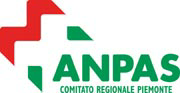 COMUNICATO STAMPAPROVE DI GUIDA SICURA PER I GIOVANI VOLONTARI DI ANPAS PIEMONTEUn’esperienza significativa quella vissuta da 18 volontarie e volontari del Gruppo giovani di Anpas Piemonte che sabato 17 luglio, presso la pista prove del Cnh Industrial Village di Torino, hanno seguito il corso di guida in sicurezza di otto ore tenuto dagli istruttori della Scuola guida per conducenti mezzi di soccorso “Luigi Vigna – Ilario Naretto” di Anpas Croce Verde Torino.Le ragazze e i ragazzi del Gruppo giovani di Anpas Piemonte coinvolti nel corso svolgono servizio di volontariato presso le Pubbliche Assistenze Anpas Croce Bianca Orbassano, Croce Verde Vinovo, Croce Bianca Volpianese, Croce Verde Bricherasio e Croce Verde Bagnolo. «Questa prima edizione del corso di guida in sicurezza per i giovani di Anpas Piemonte è stata una bella esperienza che spero si possa ripetere negli anni – ha commentato Massimiliano Manzini, direttore Scuola guida per conducenti mezzi di soccorso “Luigi Vigna – Ilario Naretto” di Anpas Croce Verde Torino a margine del corso – Abbiamo dato loro nozioni su quelle che sono le normative del Codice della strada, sulla guida sotto l’effetto di alcool e droghe, sulla stanchezza alla guida, molti incidenti sono infatti causati anche da colpi di sonno; e poi abbiamo fornito utili informazioni sui comportamenti di guida sicura approfonditi nella parte pratica del corso insieme agli istruttori: la frenata di emergenza, la retromarcia, l’esercizio a otto per imparare a usare correttamente lo sterzo, il freno e l’acceleratore; lo slalom tra birilli a distanza molto ravvicinata. Vorrei ringraziare tutte quelle associazioni che hanno fornito gli automezzi di supporto al corso: la Croce Verde Rivoli che ha messo a disposizione l’ambulanza, la Croce Bianca di Orbassano, la Croce Verde di Bricherasio, la Croce Verde di Pinerolo, la Croce Verde di Bagnolo Piemonte per aver fornito gli automezzi utilizzati durante le prove pratiche su pista e Anpas Sociale che ha messo a disposizione gli automezzi per la parte logistica e per alcune prove. Ringraziamo Cnh Industrial Village di Torino per aver concesso l’utilizzo della pista prove».Lorenzo Badami, Istruttore della Scuola guida per conducenti mezzi di soccorso “Luigi Vigna – Ilario Naretto” di Anpas Croce Verde Torino: «Seguire una persona fresca di patente in un corso di guida sicura per certi versi è più facile, perché eventuali difetti nella guida non sono sedimentati come possono esserlo in coloro che guidano da tanto tempo, quindi eventuali errori possono essere corretti più agevolmente. Dalla mia esperienza la difficoltà più comune riscontrata è il riallineare in modo corretto il volante dopo una sterzata e l’errore più frequente è il non accertarsi che il passeggero abbia allacciato la cintura di sicurezza, ricordarlo spetta al conducente che deve preoccuparsi della sicurezza di tutti a bordo dell’automezzo. Molto apprezzate sono state le spiegazioni su come dosare bene l’acceleratore, su come evitare sobbalzi e scossoni».«A questo corso – spiega Samantha Ferrari, responsabile Gruppo giovani Anpas Piemonte – hanno partecipato ragazze e ragazzi di 18 e 20 anni neopatentati. L’obiettivo era di far conoscere le corrette tecniche di guida in sicurezza e far acquisire loro maggiore consapevolezza dei rischi. Sono molto contenta della buona riuscita dell’iniziativa, ho avuto dei riscontri positivi da parte dei ragazzi. Vedere i loro visi entusiasti per questa giornata è stato splendido. Cercheremo di organizzare, se possibile, altri momenti di formazione sulla guida in sicurezza per dare la possibilità anche agli altri ragazzi che compongono il Gruppo di vivere questa esperienza e migliorare le proprie competenze di guida, utili sia per lo svolgimento di eventuali servizi in associazione sia per il loro percorso di vita. Ringrazio per la collaborazione e disponibilità la Scuola guida per conducenti mezzi di soccorso “Luigi Vigna – Ilario Naretto” di Anpas Croce Verde Torino e Cnh Industrial Village di Torino per l’ospitalità».L’Anpas (Associazione Nazionale Pubbliche Assistenze) Comitato Regionale Piemonte rappresenta oggi 82 associazioni di volontariato con 9 sezioni distaccate, 10.301 (di cui 3.986 donne), 5.509 soci, 595 dipendenti, di cui 64 amministrativi che, con 433 autoambulanze, 220 automezzi per il trasporto disabili, 260 automezzi per il trasporto persone e di protezione civile e 4 imbarcazioni, svolgono annualmente 493.795 servizi con una percorrenza complessiva di 16.035.424 chilometri.Le FOTO in buona risoluzione del corso di guida in sicurezza al Gruppo giovani di Anpas Piemonte sono disponibili al seguente link:https://www.flickr.com/photos/anpas-piemonte/albums/72157719563869643Grugliasco (To), 20 luglio 2021Luciana Salato – Ufficio stampa ANPAS – Comitato Regionale Piemonte; Tel. 011-4038090; e-mail: ufficiostampa@anpas.piemonte.it,  www.anpas.piemonte.it 